2021年度四川省阿坝州社会科学界联合会部门决算保密审查情况：已审查，内容审定部门主要负责人审签情况：已审签，同意对外公开目录公开时间：2022年 9月9日第一部分 部门概况	4一、基本职能及主要工作	4（一）主要职能。	4（二）2021年重点工作完成情况。	4二、机构设置	41.	***	42.	***	43.	***	4第二部分 2021年度部门决算情况说明	5一、	收入支出决算总体情况说明	5二、	收入决算情况说明	5三、	支出决算情况说明	5四、财政拨款收入支出决算总体情况说明	6五、一般公共预算财政拨款支出决算情况说明	6（一）一般公共预算财政拨款支出决算总体情况	6（二）一般公共预算财政拨款支出决算结构情况	7（三）一般公共预算财政拨款支出决算具体情况	7六、一般公共预算财政拨款基本支出决算情况说明	8七、“三公”经费财政拨款支出决算情况说明	9（一）“三公”经费财政拨款支出决算总体情况说明	9（二）“三公”经费财政拨款支出决算具体情况说明	9八、政府性基金预算支出决算情况说明	11九、 国有资本经营预算支出决算情况说明	11十、其他重要事项的情况说明	11（一）机关运行经费支出情况	11（二）政府采购支出情况	11（三）国有资产占有使用情况	11（四）预算绩效管理情况。	12第三部分 名词解释	16第四部分 附件	19附件1	19州社科联2021年部门整体支出绩效评价报告	19附件2	20州社科联项目2021年绩效评价报告	20第五部分 附表	24一、收入支出决算总表	24二、收入决算表	24三、支出决算表	24四、财政拨款收入支出决算总表	24五、财政拨款支出决算明细表	24六、一般公共预算财政拨款支出决算表	24七、一般公共预算财政拨款支出决算明细表	24八、一般公共预算财政拨款基本支出决算表	24九、一般公共预算财政拨款项目支出决算表	24十、一般公共预算财政拨款“三公”经费支出决算表	24十一、政府性基金预算财政拨款收入支出决算表	24十二、政府性基金预算财政拨款“三公”经费支出决算表	24十三、国有资本经营预算财政拨款支出决算表	24十四、国有资本经营预算财政拨款支出决算表	24第一部分 部门概况一、基本职能及主要工作（一）主要职能。1.负责全州社会科学研究的近期规划和长远规划，拟定全州社会科学研究课题，并组织实施；2.负责全州社科界承担四川省社会科学规划、基金课题的申报工作，并组织实施；3.组织和推动学术研究，促进和开展学术交流，承担部分社会科学著作出版的资助、协调工作；4.组织开展社会科学优秀科研成果的评奖活动，协调部分获奖成果的出版、宣传、推广工作；5.编制全州社会科学普及规划，组织普及马克思主义基本理论和社会科学知识，开展社会科学培训、咨询服务工作；6.负责全州社会科学咨询业的行业管理工作；7.促进社会科学学术团体之间、理论工作部门与实际工作部门之间、社会科学界与自然科学界之间的联系和协作；8.负责新申报的州级社会科学类学会、协会、研究会的资格审查，指导和协调所属各个学会、协会、研究会的工作；9.联络和指导县区社科联的业务工作；10.协调做好社会科学界知识分子工作和推荐有突出贡献的社会科学专家、社会科学学术带头人及后备人选的工作；11.贯彻党的方针政策和国家的法律法规，向党和政府反映社会科学界的意见和要求，关心并维护社会科学工作者及其团体的合法权益等。（二）2021年重点工作完成情况。1.拓展研究领域，提升研究质量，学术研究更加活跃。坚持以“藏羌历史文化研究、基础理论研究和应用对策研究”为重点，推动社科研究蓬勃发展。一是完成2020年课题结项工作。对申请结项的90项项课题，经初审、专家组评审、意识形态部门审核和州社科联终审，共有86项课题达到结项要求准于结项，兑付课题资助经费71.8万元。从成果类型看，有著作类2项、研究报告及论文类84项；从研究领域看，有历史文化类24项，应用对策类62项。二是有序开展2021年度课题申报、立项工作。受理有效申报208项，经资格审查、专家组评审、复核、网上公示等程序，经党组研究，确定立项143项课题，其中一般项目92项、青年项目51项。申报数量和立项数量都创近年来新高。三是持续推进“阿坝史话系列丛书”编创。《壤塘史话》《红原史话》《松州史话》《马尔康史话》等进入出版印刷审核环节；《若尔盖史话》进入编撰阶段。四是多渠道推介成果，研究影响不断扩大。努力推动“成果专报+刊物发表+成果汇编+媒体宣传”的组合式成果转化，将以《成果专报》、《成果选编》的形式向州委、州政府及有关职能部门呈报、推送具有参考价值的研究成果，在《阿坝论坛》刊物、“阿坝社科网站”刊登优秀成果，鼓励研究人员通过各种媒介公开发表出版研究成果。年内，《永恒的羌族歌谣》《胜迹觅踪——汗牛》《羌山谚语和谜语》《岷江上游三国文化遗址、遗迹寻踪》《孝善和俭 阿坝州》5部“阿坝州社科丛书”专著已相继出版印刷，《远古的茶堡：嘉绒藏地的古村落田野记录》、《禹迹岷山》等“阿坝州社科丛书”专著进入印刷审核环节。五是围绕主题活动开展系列征文活动。紧扣今年中国共产党成立100周年和党史学习教育主题，组织开展党史研究课题研究规划，设置“纪念建党100周年”专项课题，组织全州社科理论工作者开展研究，组织“四川省社科界庆祝建党100周年理论与实践征文活动”“阿坝州十一届十次全会精神理论研究阐释征文活动”、“庆祝中国共产党成立100周年理论文章”等3次主题征文，进一步凝聚全州社科工作者智囊，鼓励全州社科工作者围绕中心、服务大局，充分发挥“思想库、智囊团”作用，形成了一批有价值理论文章。向州委宣传部报送庆祝中国共产党成立100周年理论研讨会推荐论文《中国经济发展奇迹研究综述》；向州委党史研究室报送《长征时期党在阿坝的统一战线工作研究》、《茂县红色文化旅游资源调查》2篇课题。六是持续加大培训教育，提升社科工作者业务水平。不断拓展培训面，创新培训模式，努力提升培训质量，与专业培训基地合作，召开2021年度全州社科骨干培训班，邀请省内知名社科专家学者为全州社科工作者讲方针政策、授业务知识，加强思想引导与业务指导。2.发挥科普平台作用，注重实用实效，推进社科普及惠及群众。加强社科普及力度，不断提升公众人文社科素养。充分利用“线上+线下”平台和阵地开展社科宣传普及活动。一是继续利用“阿坝社科在线”网站、“阿坝人文社科”微信公众号及阿坝社科之家QQ群开展“线上”科普宣传活动，积极推动党史知识等科普内容。同时广泛动员全州社科类社团和社科基地开展科普活动。二是结合‘三下乡’、科普宣传月等时间节点，沉下基层，扎实推进科普进基层。三是发挥《阿坝论坛》的示范带动作用，改进办刊质量，丰富内部刊物内容，加大与省内外社科专家的联络，拓宽征稿渠道，积极做好上半年的征稿、发行工作。四是深入开展第五批社科基地创建工作，结合全州各县（市）、单位（部门）申报情况，结合社科工作实际，批准“壤塘县觉囊文化传习所”为阿坝州第五批社科研究基地，自次，全州已经在7个县创建了州级社科基地，我州社科工作向基层延伸的触角进一步拓宽。五是积极配合省社科联开展四川省社科联“百年百秒”小视频征集活动，推荐报送多篇反映阿坝州民族历史文化的《嘉绒口语学习读本背后的故事》、《茂州史话背后的故事》等作品被“四川社科”微信公众号刊用并受到好评。3.加强联络沟通，强化阵地建设，社科管理更加规范有序。一是积极畅通与社科类团体的联系协调体制，以课题研究、骨干培训、学术活动等为纽带，加强对社科类社团的指导和服务，以社科QQ群、微信群、短信发布平台等媒介，将社科工作者纳入大社科工作格局。二是强化所属学会管理和指导工作，与阿坝州羌学学会负责人签订《意识形态工作承诺书》，理顺所属学会在意识形态工作方面的责任，加强引导，确保工作开展过程中方向清、责任明。三是发挥“联”字功能，加强与社科工作者和研究机构的联系沟通。加强上联，积极同省社科联加强沟通协作，通过省社科联科争取将2021年度全省社科普及活动在我州开展。强化下联，班子成员深入到松潘红军长征纪念碑碑园社科基地调研了解基地工作开展情况，掌握推动基层社科工作的最新动态。四是切实履行职责，强化意识形态工作责任落实。发挥好社科联的意识形态主阵地作用，加强政治把关和导向管理，做到对意识形态问题“守土有责、守土负责、守土尽责”。对2020年度申报结项的90课题、2021年申报立项的208项课题进行意识形态审核，对12期社科类期刊316篇稿件，进行意识形态审核。二、机构设置阿坝州社科联是参照公务员法管理的事业单位，核定编制8名，实有干部职工8名；设办公室、学术科研部、科普宣传部、思想政治研究会秘书处4个科室，无下属二级单位。第二部分 2021年度部门决算情况说明收入支出决算总体情况说明2021年度收、支总计594.03万元。与2020年相比，收、支总计各增长8.92万元，增长/下降1.5%。主要变动原因是增加了1名劳务派遣人员及目标考核奖金增加。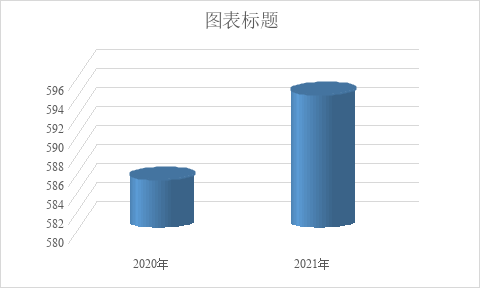 （图1：收、支决算总计变动情况图）（柱状图）收入决算情况说明2021年本年收入合计318.06万元，其中：一般公共预算财政拨款收入318.06万元，占100%；政府性基金预算财政拨款收入0万元，占0%；上级补助收入0万元，占0%；事业收入0万元，占0%；经营收入0万元，占0%；附属单位上缴收入0万元，占0%；其他收入0万元，占0%。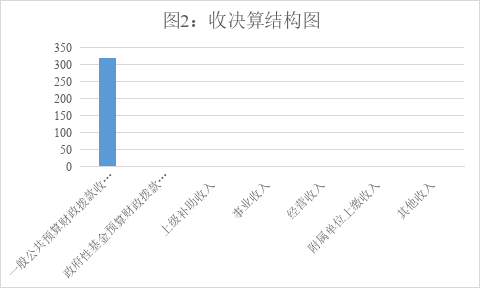 （图2：收入决算结构图）支出决算情况说明2021年本年支出合计275.97万元，其中：基本支出218.01万元，占78.9%；项目支出57.96万元，占21.1%；上缴上级支出0万元，占0%；经营支出0万元，占0%；对附属单位补助支出0万元，占0%。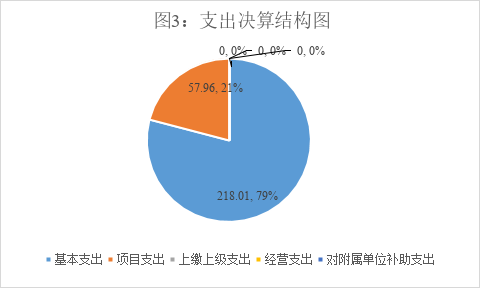 （图3：支出决算结构图）（饼状图）四、财政拨款收入支出决算总体情况说明2021年度收、支总计594.03万元。与2020年相比，收、支总计各增长8.92万元，增长1.5%。主要变动原因是增加了1名劳务派遣人员及目标考核奖金增加。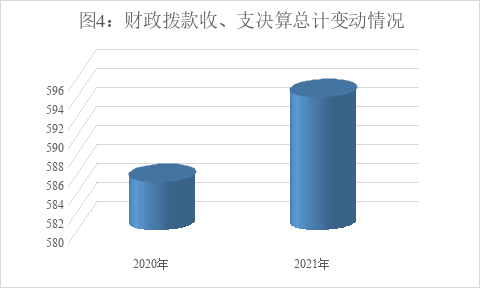 （图4：财政拨款收、支决算总计变动情况）（柱状图）五、一般公共预算财政拨款支出决算情况说明（一）一般公共预算财政拨款支出决算总体情况2021年一般公共预算财政拨款支出275.97万元，占本年支出合计的100%。与2020年相比，一般公共预算财政拨款减少52.27万元，下降15.9%。主要变动原因是项目支出减少。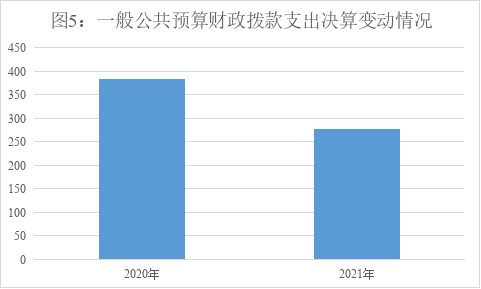 （图5：一般公共预算财政拨款支出决算变动情况）（柱状图）（二）一般公共预算财政拨款支出决算结构情况2021年一般公共预算财政拨款支出318.06万元，主要用于以下方面:一般公共服务（类）支出275.97万元，占86.76%；教育支出（类）0万元，占0%；科学技术（类）支出0万元，占0%；文化旅游体育与传媒（类）支出0万元，占0%；社会保障和就业（类）支出20.29万元，占6.37%；卫生健康支出8.32万元，占2.6%；住房保障支出13.47万元，占4.23%。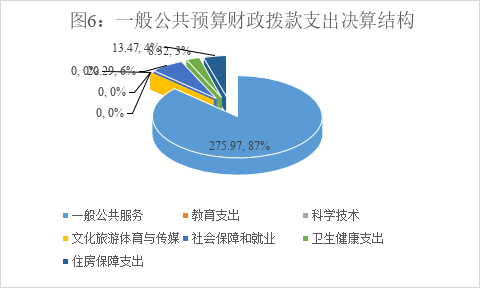 （图6：一般公共预算财政拨款支出决算结构）（饼状图）（三）一般公共预算财政拨款支出决算具体情况2021年一般公共预算支出决算数为318.06，完成预算100%。其中：1.一般公共服务: 支出决算为275.97万元，完成预算86.76%。2.社会保障和就业: 支出决算为20.29万元，完成预算6.37%。3.卫生健康:支出决算为8.32万元，完成预算2.6%。4.住房保障支出决算为13.47万元，完成预算4.23%。六、一般公共预算财政拨款基本支出决算情况说明	2021年一般公共预算财政拨款基本支出175.91万元，其中：人员经费138.8万元，主要包括：基本工资37.67万元、津贴补贴90.75万元、奖金3.08万元、伙食补助费0万元、绩效工资0元、机关事业单位基本养老保险缴费13.52万元、职业年金缴费6.76万元、其他社会保障缴费1.28万元、其他工资福利支出6万元、住房公积金13.77万元。
　　日常公用经费23.75万元，主要包括：办公费6.40万元、水费0.12万元、电费0.57万元、邮电费3.2万元、差旅费4.88万元、培训费0.02万元、劳务费1万元、福利费0.91万元、公务用车运行维护费6.44万元等。七、“三公”经费财政拨款支出决算情况说明（一）“三公”经费财政拨款支出决算总体情况说明2021年“三公”经费财政拨款支出决算为6.44万元，完成预算100%。（二）“三公”经费财政拨款支出决算具体情况说明2021年“三公”经费财政拨款支出决算中，因公出国（境）费支出决算0万元，占0%；公务用车购置及运行维护费支出决算6.44万元，占100%；公务接待费支出决算0万元，占0%。具体情况如下：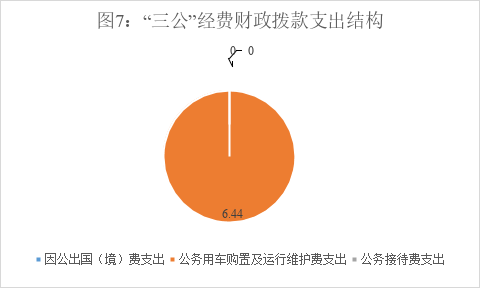 （图7：“三公”经费财政拨款支出结构）（饼状图）1.因公出国（境）经费支出0万元，完成预算0%。全年安排因公出国（境）团组0次，出国（境）0人。2.公务用车购置及运行维护费支出6.44万元,完成预算100%。公务用车购置及运行维护费支出决算比2020年增加0.28万元，增加4%。主要原因是公务活动增多，用车量增大。其中：公务用车购置支出0万元。全年按规定更新购置公务用车0辆，其中：轿车0辆、金额0万元，越野车0辆、金额0万元，载客汽车0辆、金额0万元。截至2020年12月底，单位共有公务用车1辆，其中：轿车0辆、越野车1辆、载客汽车0辆。公务用车运行维护费支出6.44万元。主要用于社科研究、科普工作等所需的公务用车燃料费、维修费、过路过桥费、保险费等支出。公务接待费支出0万元，完成预算0%。国内公务接待支出0万元。外事接待支出0万元。八、政府性基金预算支出决算情况说明2021年政府性基金预算拨款支出0万元。国有资本经营预算支出决算情况说明2021年国有资本经营预算拨款支出0万元。十、其他重要事项的情况说明（一）机关运行经费支出情况2021年，州社科联机关运行经费支出318.06万元，比2020年增加3.95万元，增长1.32%。主要原因是人员支出费用增加。（二）政府采购支出情况2021年，州社科联政府采购支出总额0万元，其中：政府采购货物支出0万元、政府采购工程支出0万元、政府采购服务支出0万元。授予中小企业合同金额0万元，占政府采购支出总额的0%，其中：授予小微企业合同金额0万元，占政府采购支出总额的0%。（三）国有资产占有使用情况截至2021年12月31日，州社科联共有车辆1辆，其中：主要领导干部用车0辆、机要通信用车0辆、应急保障用车0辆、其他用车1辆，其他用车主要是用于机关保障用车。单价50万元以上通用设备0台（套），单价100万元以上专用设备0台（套）。（四）预算绩效管理情况。根据预算绩效管理要求，本单位在年初预算编制阶段，组织对《阿坝论坛》出刊费、社科研究普及经费、社科资金管理费、租赁费、社科培训费等5个项目开展了预算事前绩效评估，对5个项目编制了绩效目标，预算执行过程中，选取5个项目开展绩效监控，年终执行完毕后，对5个项目开展了绩效目标完成情况自评。本部门按要求对2021年部门整体支出开展绩效自评，从评价情况来看2021年我会所实施的5个项目都能够严格按照项目要求组织实施相关工作，在实施过程中采取积极有效的措施，确保了各项目的顺利完成。1.项目绩效目标完成情况。
    本部门在2021年度部门决算中反映“《阿坝论坛》出刊费、社科研究普及经费、社科资金管理费、租赁费、社科培训费等5个项目绩效目标实际完成情况。（1）社科资金管理费项目绩效目标完成情况综述。项目全年预算数5万元，执行数为5万元，完成预算的100%。通过项目实施，保障了阿坝州社科资金项目的顺利实施，有效提高了阿坝州社科资金项目课题质量及研究价值，发现的主要问题：无。下一步改进措施：将继续加大监管力度，确保资金使用规范安全。（2）《阿坝论坛》出刊费项目绩效目标完成情况综述。项目全年预算数8万元，执行数为4.40万元，完成预算的55%。通过项目实施，进一步加强和巩固了阿坝社科阵地，促进了全州社科工作的交流和沟通，有效提高了社科研究的质量。发现的主要问题：相关费用支付进度较慢。下一步改进措施：进一步加大督促力度，催促项目实施人员在项目实施结束后加快资金支付进度。（3）社科培训费项目绩效目标完成情况综述。项目全年预算数5万元，执行数为3.39万元，完成预算的67.8%。通过项目实施，有效提高了阿坝州社科队伍的整体素质，进一步促进了全州社科工作者的交流与沟通协作，发现的主要问题：2021年以来受新冠肺炎疫情影响，社科培训工作的组织实施遭遇较大困难，许多计划实施项目不断推迟、延期甚至取消，导致支付进度不理想。下一步改进措施：积极拓展渠道，采取更加科学合理的培训方式，及时把项目实施好。（4）社科研究普及项目绩效目标完成情况综述。项目全年预算数12万元，执行数为7.66万元，完成预算的67%。通过项目实施，有效促进了阿坝州社科普及工作的开展，更有利于人民群众人文素养提升。发现的主要问题：无。下一步改进措施：将进一步创新工作方式方法，加大社科研究普及工作力度。（5）租赁费项目绩效目标完成情况综述。项目全年预算数5万元，执行数为1.5万元，完成预算的100%。通过项目实施，有效保障了州社科联网站运行维护，进一步提升了机关公文流转效率，发现的主要问题：无。下一步改进措施：无。2.部门绩效评价结果。本部门按要求对2021年部门整体支出绩效评价情况开展自评，《阿坝州社会科学界联合会2021年部门整体支出绩效评价报告》见附件（附件1）。名词解释 1.财政拨款收入：指单位从同级财政部门取得的财政预算资金。2.事业收入：指事业单位开展专业业务活动及辅助活动取得的收入。。3.经营收入：指事业单位在专业业务活动及其辅助活动之外开展非独立核算经营活动取得的收入。4.其他收入：指单位取得的除上述收入以外的各项收入。 5.用事业基金弥补收支差额：指事业单位在当年的财政拨款收入、事业收入、经营收入、其他收入不足以安排当年支出的情况下，使用以前年度积累的事业基金（事业单位当年收支相抵后按国家规定提取、用于弥补以后年度收支差额的基金）弥补本年度收支缺口的资金。 6.年初结转和结余：指以前年度尚未完成、结转到本年按有关规定继续使用的资金。 7.结余分配：指事业单位按照事业单位会计制度的规定从非财政补助结余中分配的事业基金和职工福利基金等。8、年末结转和结余：指单位按有关规定结转到下年或以后年度继续使用的资金。9.一般公共服务201（类）29（款）01（项）：指行政运行。一般公共服务201（类）29（款）02（项）：一般行政管理事务10. 社会保障和就业208（类）05（款）05（项）：指机关事业单位基本养老保险缴费支出。社会保障和就业208（类）05（款）06（项）：指机关事业单位职业年金缴费支出。11. 医疗卫生与计划生育210（类）11（款）01（项）：指行政医疗。医疗卫生与计划生育210（类）11（款）03（项）：指公务员医疗补助。12. 住房保障221（类）02（款）01（项）：指住房公积金。13.基本支出：指为保障机构正常运转、完成日常工作任务而发生的人员支出和公用支出。14.项目支出：指在基本支出之外为完成特定行政任务和事业发展目标所发生的支出。 15.“三公”经费：指部门用财政拨款安排的因公出国（境）费、公务用车购置及运行费和公务接待费。其中，因公出国（境）费反映单位公务出国（境）的国际旅费、国外城市间交通费、住宿费、伙食费、培训费、公杂费等支出；公务用车购置及运行费反映单位公务用车车辆购置支出（含车辆购置税）及租用费、燃料费、维修费、过路过桥费、保险费等支出；公务接待费反映单位按规定开支的各类公务接待（含外宾接待）支出。16.机关运行经费：为保障行政单位（含参照公务员法管理的事业单位）运行用于购买货物和服务的各项资金，包括办公及印刷费、邮电费、差旅费、会议费、福利费、日常维修费、专用材料及一般设备购置费、办公用房水电费、办公用房取暖费、办公用房物业管理费、公务用车运行维护费以及其他费用。第四部分 附件附件1阿坝州社会科学界联合会2021年部门整体支出绩效评价报告一、部门（单位）概况（一）机构组成。阿坝州社会科学介联合会成立于2007年，设办公室、学术科研部、科普宣传部、政研会秘书处4个科室机构职能。1.负责全州社会科学研究的近期规划和长远规划，拟定全州社会科学研究课题，并组织实施；2.负责全州社科界承担四川省社会科学规划、基金课题的申报工作，并组织实施；3.组织和推动学术研究，促进和开展学术交流，承担部分社会科学著作出版的资助、协调工作；4.组织开展社会科学优秀科研成果的评奖活动，协调部分获奖成果的出版、宣传、推广工作；5.编制全州社会科学普及规划，组织普及马克思主义基本理论和社会科学知识，开展社会科学培训、咨询服务工作；6.负责全州社会科学咨询业的行业管理工作；7.促进社会科学学术团体之间、理论工作部门与实际工作部门之间、社会科学界与自然科学界之间的联系和协作；8.负责新申报的州级社会科学类学会、协会、研究会的资格审查，指导和协调所属各个学会、协会、研究会的工作；9.联络和指导县区社科联的业务工作；10.协调做好社会科学界知识分子工作和推荐有突出贡献的社会科学专家、社会科学学术带头人及后备人选的工作；11.贯彻党的方针政策和国家的法律法规，向党和政府反映社会科学界的意见和要求，关心并维护社会科学工作者及其团体的合法权益等。（三）人员概况。阿坝州社科联是参照公务员法管理的事业单位，核定编制8名，实有干部职工8名；二、部门财政资金收支情况（一）部门财政资金收入情况。2021年本年收入合计298.44万元，与2020年相比，增长1.02%。（二）部门财政资金支出情况。2020年本年支出合计328.23万元，与2019年相比，增长0.06%。三、部门整体预算绩效管理情况2021年预算编制，州社科联严格按州财政局预算编制工作会政策要求，结合社科工作实际，进一步优化调整预算科目，完善了“执行科室提计划--领导签字审核--财务提交理事会审定---报州财政审批”的单位预算编制步骤，提升了预算质量施。存在问题是：预算项目的预期目标管理还有待加强。 (二)执行管理情况。2021年预算推进。我会严格《预算法》规定，从严执行财政政策，务实开展下达预算项目工作。年初即第一季度推进以人员工资、社保为主，序时推进较慢；第二季度启动社科研究普及相关项目，但因疫情影响推进比较迟缓；下半年，我会加大项目实施科室的工作推进力度，不断推进项目目标达成，。（三）综合管理情况。2021年，我会按照中央、省、州相关文件精神要求，进一步规范了财务管理，细化相关措施和完善内控制度，从领导带头落实中央八项规定，厉行节约，降低行政运行成本。2021年的决算工作做到帐表相符，对调整数如实反映，写明原因，并按财政要求及时对单位预决算进行了公开，没有收到任何社会意见反应。(四)整体绩效。行政运转保障方面：认真贯彻落实“十九大”精神和习近平总书记系列重要讲话精神，坚持“守正创新、培根铸魂”，切实推动全州社科工作再上新台阶。四、评价结论及建议（一）评价结论。一年来，州社科联严格按照全面预算管理要求，配齐健全单位财务工作队伍，从严中央八项规定等各项财经纪律，厉行节约，降低行政运行成本，不断增强提升财务内控管理各项制度措施，不断加大预算绩效评价公开力度。存在问题。一是预算执行管理效率还需要进一步提升。二是预算管理人员素质还需要全面提升。改进建议。一是加大账务工作人员财务管理基础知识普及的学习，提升业务能力；二是积极学习其他单位规范管理的成功经验，推动我会项目目标绩效管理更科学规范。 第五部分 附表一、收入支出决算总表二、收入决算表三、支出决算表四、财政拨款收入支出决算总表五、财政拨款支出决算明细表六、一般公共预算财政拨款支出决算表七、一般公共预算财政拨款支出决算明细表八、一般公共预算财政拨款基本支出决算表九、一般公共预算财政拨款项目支出决算表十、一般公共预算财政拨款“三公”经费支出决算表十一、政府性基金预算财政拨款收入支出决算表十二、政府性基金预算财政拨款“三公”经费支出决算表十三、国有资本经营预算财政拨款支出决算表十四、国有资本经营预算财政拨款支出决算表项目绩效目标完成情况表
(2021年度)项目绩效目标完成情况表
(2021年度)项目绩效目标完成情况表
(2021年度)项目绩效目标完成情况表
(2021年度)项目绩效目标完成情况表
(2021年度)项目绩效目标完成情况表
(2021年度)项目名称项目名称项目名称《阿坝论坛》出刊费《阿坝论坛》出刊费《阿坝论坛》出刊费预算单位预算单位预算单位州社科联州社科联州社科联预算执行情况(万元)预算数:预算数:8万元执行数:4.4万元预算执行情况(万元)其中-财政拨款:其中-财政拨款:8万元其中-财政拨款:4.4万元预算执行情况(万元)其它资金:其它资金:其它资金:年度目标完成情况预期目标预期目标预期目标实际完成目标实际完成目标年度目标完成情况完成2021年度《阿坝论坛》4期出刊印刷工作。完成2021年度《阿坝论坛》4期出刊印刷工作。完成2021年度《阿坝论坛》4期出刊印刷工作。完成目标完成目标绩效指标完成情况一级指标二级指标三级指标预期指标值(包含数字及文字描述)实际完成指标值(包含数字及文字描述)绩效指标完成情况项目完成指标数量指标完成指标编印《阿坝讲坛》2021年度1.2.3.4期。编印《阿坝讲坛》2021年度1.2.3.4期。绩效指标完成情况效益指标社会效益指标进一步促进了学术交流，加强了社科研究力度。进一步促进了学术交流，加强了社科研究力度绩效指标完成情况满意度指标受众满意度受到业内人士的一致好评。受到业内人士的一致好评。项目绩效目标完成情况表
(2021年度)项目绩效目标完成情况表
(2021年度)项目绩效目标完成情况表
(2021年度)项目绩效目标完成情况表
(2021年度)项目绩效目标完成情况表
(2021年度)项目绩效目标完成情况表
(2021年度)项目名称项目名称项目名称社科培训费费社科培训费费社科培训费费预算单位预算单位预算单位州社科联州社科联州社科联预算执行情况(万元)预算数:预算数:5万元执行数:3.39万元预算执行情况(万元)其中-财政拨款:其中-财政拨款:5万元其中-财政拨款:3.39万元预算执行情况(万元)其它资金:其它资金:其它资金:年度目标完成情况预期目标预期目标预期目标实际完成目标实际完成目标年度目标完成情况组织实施开展全州社科工作者的培训教育工作拓展社科研究渠道和视野。组织实施开展全州社科工作者的培训教育工作拓展社科研究渠道和视野。组织实施开展全州社科工作者的培训教育工作拓展社科研究渠道和视野。基本完成目标基本完成目标绩效指标完成情况一级指标二级指标三级指标预期指标值(包含数字及文字描述)实际完成指标值(包含数字及文字描述)绩效指标完成情况项目完成指标数量指标完成指标基本实现预期目标，基本实现预期目标，绩效指标完成情况效益指标社会效益指标拓宽社科工作者视野拓宽社科工作者视野绩效指标完成情况数量指标受众满意度参训人员100%好评参训人员100%好评绩效指标完成情况…项目绩效目标完成情况表
(2021年度)项目绩效目标完成情况表
(2021年度)项目绩效目标完成情况表
(2021年度)项目绩效目标完成情况表
(2021年度)项目绩效目标完成情况表
(2021年度)项目绩效目标完成情况表
(2021年度)项目名称项目名称项目名称社科研究普及经费社科研究普及经费社科研究普及经费预算单位预算单位预算单位州社科联州社科联州社科联预算执行情况(万元)预算数:预算数:12万元执行数:7.66万元预算执行情况(万元)其中-财政拨款:其中-财政拨款:12万元其中-财政拨款:7.66万元预算执行情况(万元)其它资金:其它资金:其它资金:年度目标完成情况预期目标预期目标预期目标实际完成目标实际完成目标年度目标完成情况组织开展2021年度的社科研究、科普宣传教育活动等。组织开展2021年度的社科研究、科普宣传教育活动等。组织开展2021年度的社科研究、科普宣传教育活动等。完成目标完成目标绩效指标完成情况一级指标二级指标三级指标预期指标值(包含数字及文字描述)实际完成指标值(包含数字及文字描述)绩效指标完成情况项目完成指标数量指标完成指标组织完成了相关的研究、社科宣传普及活动组织完成了相关的研究、社科宣传普及活动绩效指标完成情况效益指标社会效益指标进一步促进了社科交流，提升群众人文素养进一步促进了学术交流，加强了社科研究力度绩效指标完成情况满意度指标受众满意度参加活动者满意度100%参加活动者满意度100%项目绩效目标完成情况表
(2021年度)项目绩效目标完成情况表
(2021年度)项目绩效目标完成情况表
(2021年度)项目绩效目标完成情况表
(2021年度)项目绩效目标完成情况表
(2021年度)项目绩效目标完成情况表
(2021年度)项目名称项目名称项目名称社科资金管理费社科资金管理费社科资金管理费预算单位预算单位预算单位州社科联州社科联州社科联预算执行情况(万元)预算数:预算数:5万元执行数:5万元预算执行情况(万元)其中-财政拨款:其中-财政拨款:5万元其中-财政拨款:5万元预算执行情况(万元)其它资金:其它资金:其它资金:年度目标完成情况预期目标预期目标预期目标实际完成目标实际完成目标年度目标完成情况组织社科专家对社科项目进行审核把关组织社科专家对社科项目进行审核把关组织社科专家对社科项目进行审核把关完成目标完成目标绩效指标完成情况一级指标二级指标三级指标预期指标值(包含数字及文字描述)实际完成指标值(包含数字及文字描述)绩效指标完成情况项目完成指标数量指标完成指标对2021年申报立项的324项，申报结项的114项课题进行审核。对2021年申报立项的324项，申报结项的114项课题进行审核。绩效指标完成情况效益指标社会效益指标全面严肃了社科研究工作学术氛围全面严肃了社科研究工作学术氛围绩效指标完成情况数量指标受众满意度100%好评100%好评项目绩效目标完成情况表
(2021年度)项目绩效目标完成情况表
(2021年度)项目绩效目标完成情况表
(2021年度)项目绩效目标完成情况表
(2021年度)项目绩效目标完成情况表
(2021年度)项目绩效目标完成情况表
(2021年度)项目名称项目名称项目名称租赁费租赁费租赁费预算单位预算单位预算单位州社科联州社科联州社科联预算执行情况(万元)预算数:预算数:5万元执行数:1.5万元预算执行情况(万元)其中-财政拨款:其中-财政拨款:5万元其中-财政拨款:1.5万元预算执行情况(万元)其它资金:其它资金:其它资金:年度目标完成情况预期目标预期目标预期目标实际完成目标实际完成目标年度目标完成情况完成2021年度社科网站维护、推进办公无纸化工作。完成2021年度社科网站维护、推进办公无纸化工作。完成2021年度社科网站维护、推进办公无纸化工作。完成目标完成目标绩效指标完成情况一级指标二级指标三级指标预期指标值(包含数字及文字描述)实际完成指标值(包含数字及文字描述)绩效指标完成情况项目完成指标数量指标完成指标完成对社科网站的维护。完成对社科网站的维护。绩效指标完成情况效益指标社会效益指标确保了社科网站全年的运行安全确保了社科网站全年的运行安全绩效指标完成情况满意度指标受众满意度100%。100%